Quieter Than….By Nathan Macneaney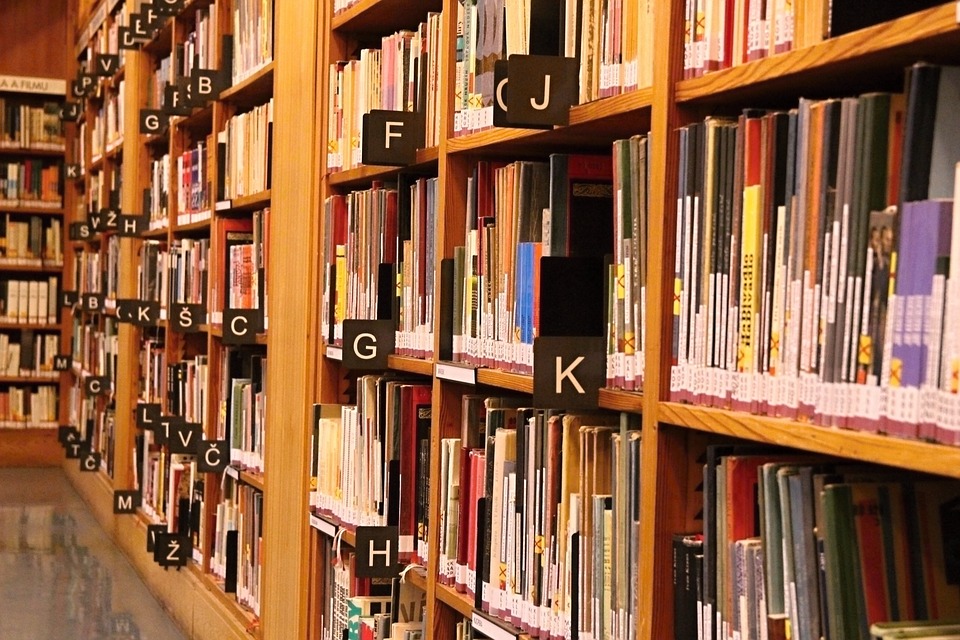 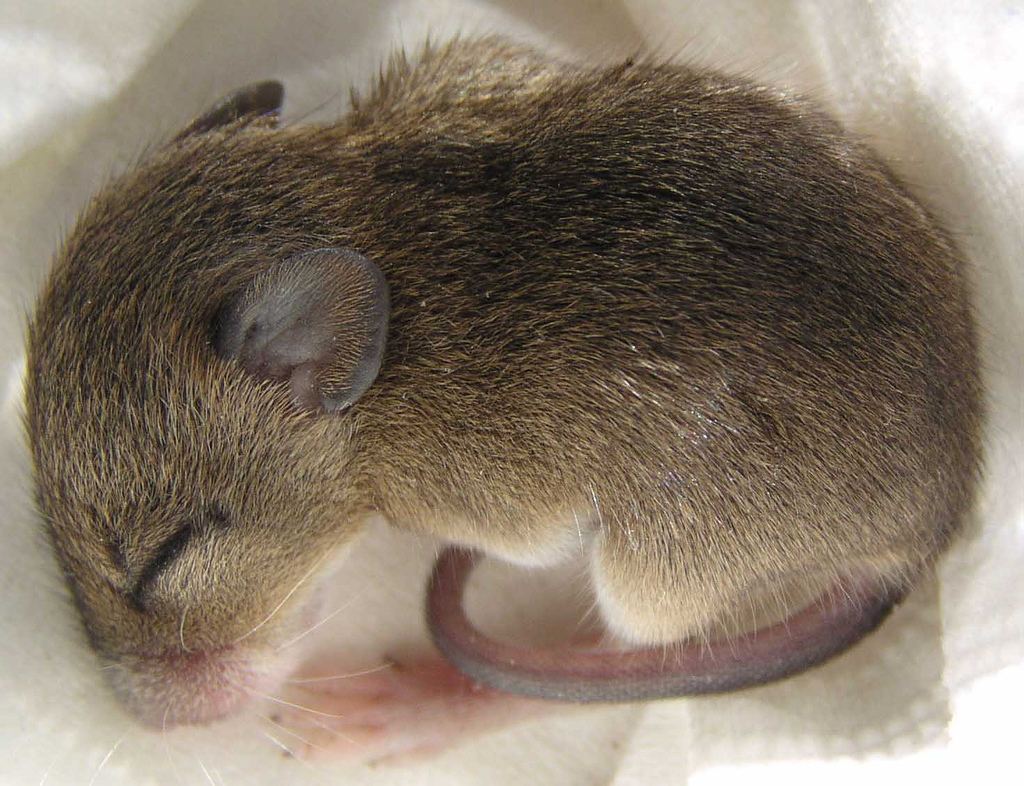 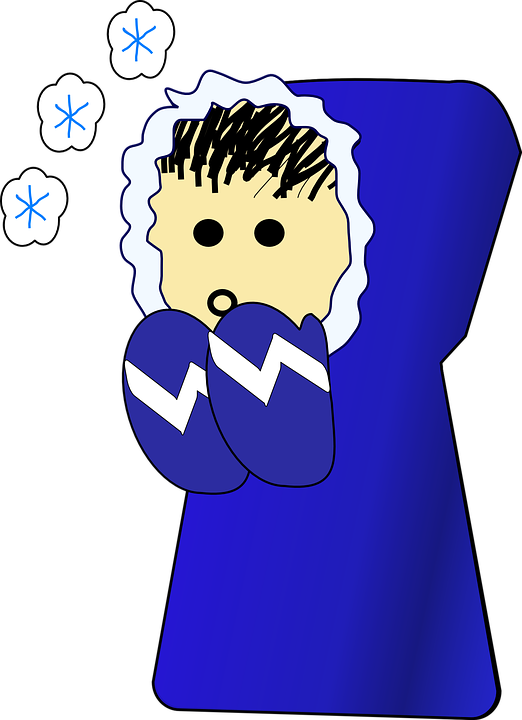 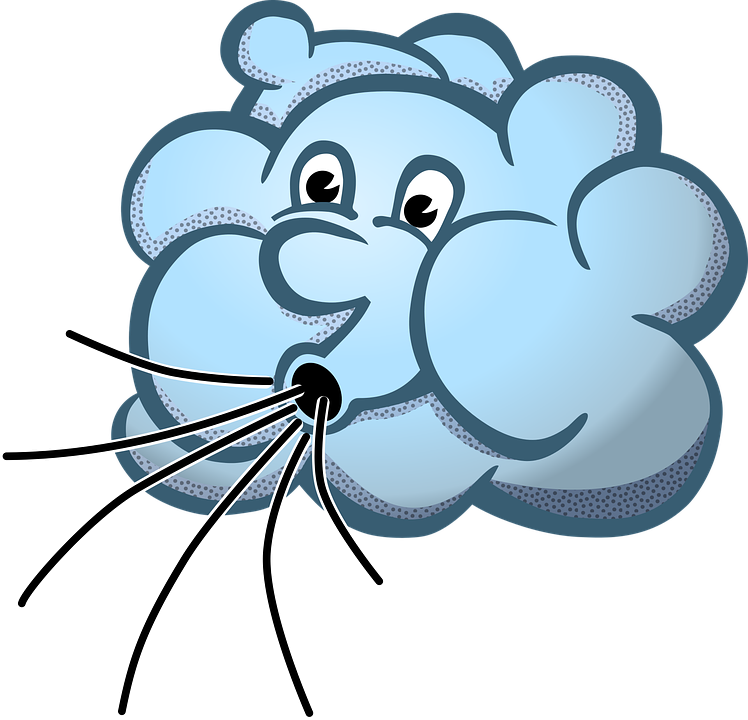 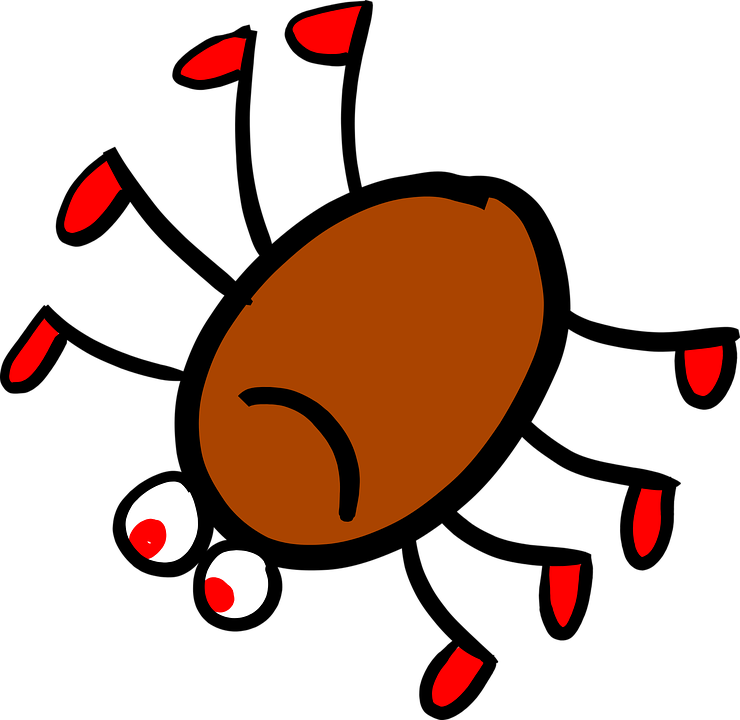 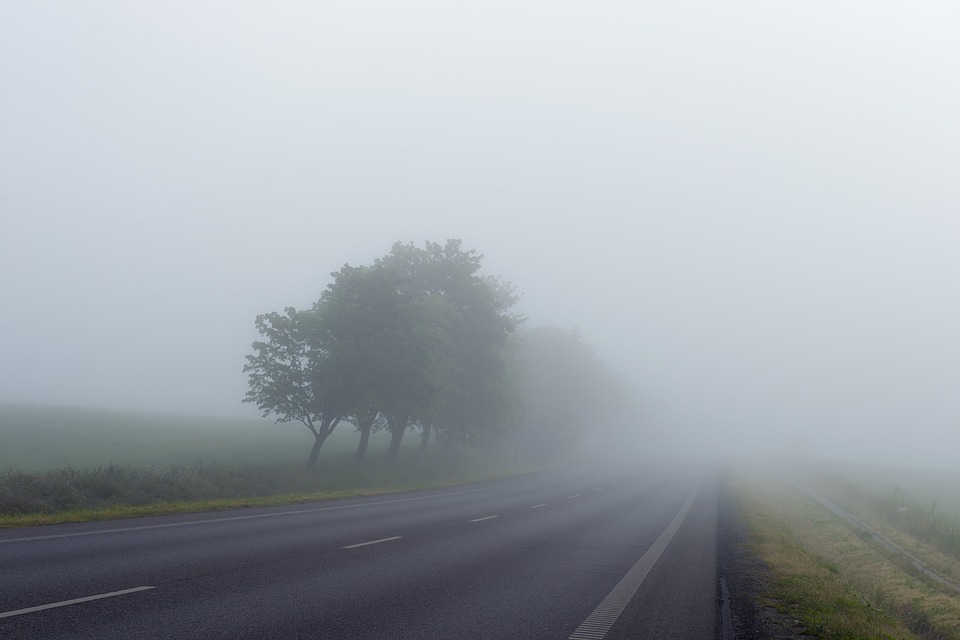 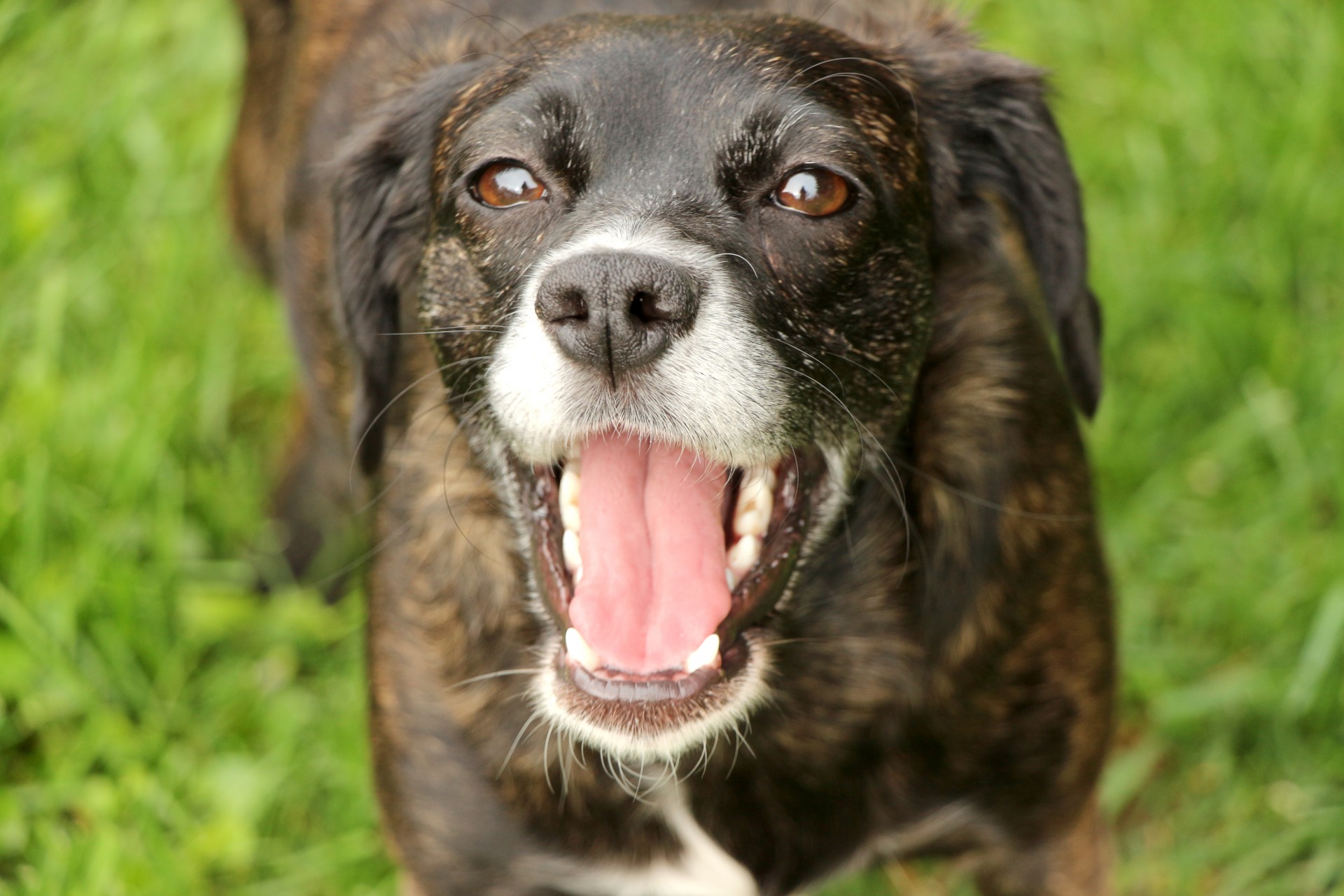 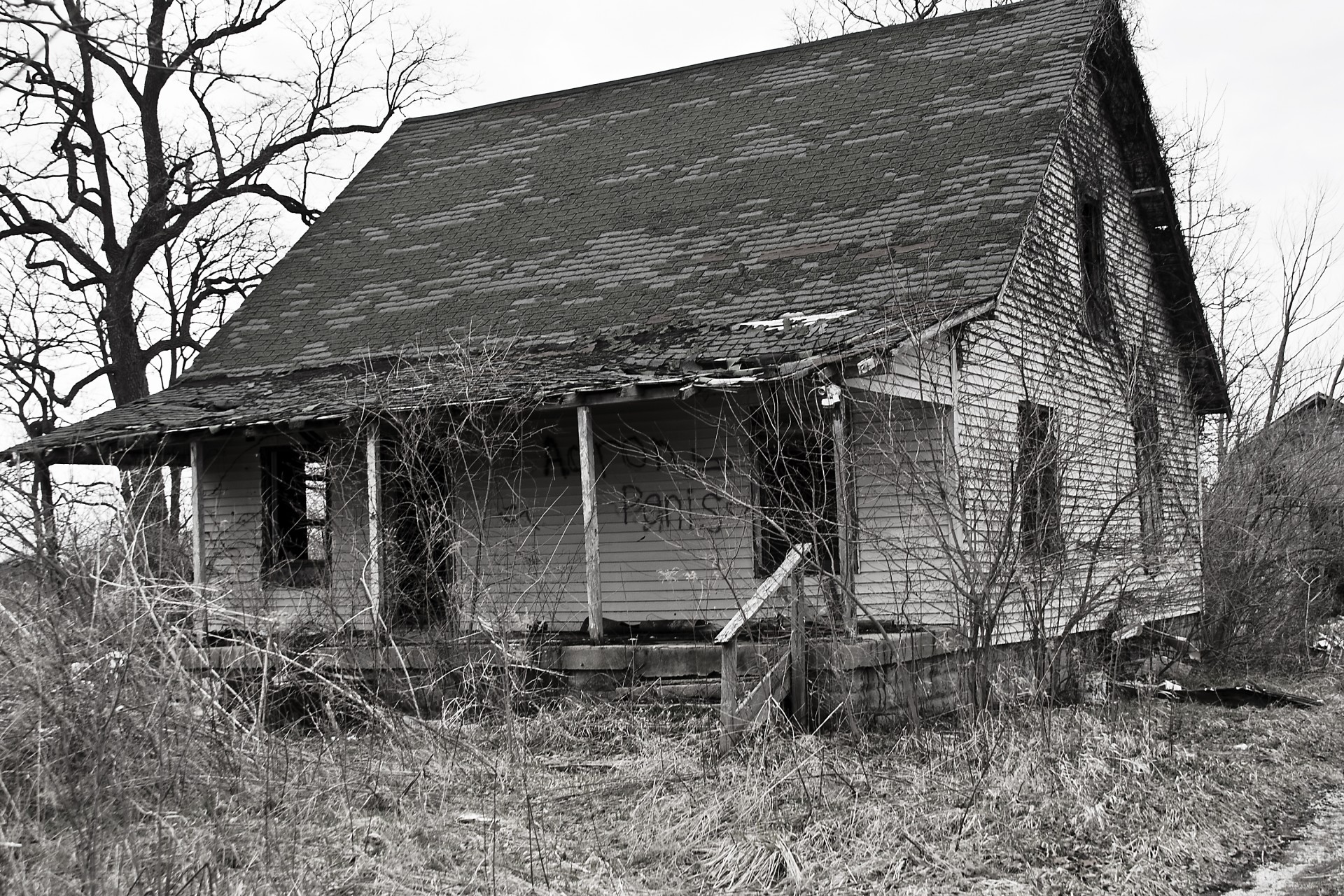 Quieter than a sleeping mouseQuieter than a library Quieter than an abandoned houseOr the hopping of a tiny fleaQuieter than the wind breezing Quieter than a happy dog Quieter than the shaking of you when you are freezingQuieter than the misty fog.